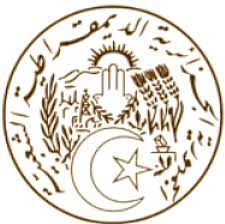 الجـمهــوريـــة الجـــزائريـــة الـــديمـقراطيــة الشــعبيـــةREPUBLIQUE ALGERIENNE DEMOCRATIQUE ET POPULAIREDéclaration de la Délégation algérienneTrentième session du groupe de travail sur l’Examen Périodique UniverselEPU de l'Allemagne08/05/2018Monsieur le Président ; Ma délégation souhaite une chaleureuse bienvenue à la délégation de l'Allemagne et la remercie pour la présentation du troisième rapport de son pays au titre du mécanisme de l’Examen Périodique Universel.L'Algérie se félicite des progrès réalisés en matière d’enregistrement des naissances de tous les enfants nationaux et étrangers, y compris des enfants de réfugiés et de demandeurs d’asile. Elle se félicite également de l'adoption par l'Allemagne d'un plan d’action national de lutte contre le racisme.Ma délégation accueille avec satisfaction l'intégration systématique de la question des droits des personnes handicapées grâce au Plan d’action pour l’inclusion des personnes handicapées.L’Algérie adresse les recommandations suivantes à l'Allemagne :Ratifier la Convention internationale sur la protection des droits de tous les travailleurs migrants et des membres de leur famille ;Renforcer les mesures existantes pour assurer une meilleure insertion des minorités ethniques sur le marché du travail et lutter contre la discrimination structurelle.  Enfin, ma délégation souhaite plein succès à l'Allemagne dans ses efforts pour la mise en œuvre des différentes recommandations qui lui ont été adressées. Je vous remercie, Monsieur le Président.MISSION PERMANENTE D’ALGERIEAUPRES DE L’OFFICE DES NATIONS UNIES A GENEVE ET DES ORGANISATIONS INTERNATIONALES EN SUISSEالبعثة الدائمة للجزائر لدى مكتب الأمم المتحدة بجنيف  والمنظمات  الدولية بسويسرا